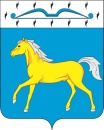 АДМИНИСТРАЦИЯ ПРИХОЛМСКОГО СЕЛЬСОВЕТАМИНУСИНСКОГО РАЙОНАКРАСНОЯРСКОГО КРАЯРОССИЙСКАЯ ФЕДЕРАЦИЯПОСТАНОВЛЕНИЕ30.09.2022                                п. Прихолмье                                 № 50-пОб утверждении плана мероприятий по обеспечению пожарной безопасности в осенне-зимний пожароопасный период 2022-2023 годов на территории Прихолмского сельсовета          В соответствии со статьёй 19 Федерального закона от 21.12.1994 г. № 69-ФЗ «О пожарной безопасности», статьёй 11 Федерального закона  от 21.12.1994 г. № 68-ФЗ «О защите населения и территорий от чрезвычайных ситуаций природного и техногенного характера», статьёй 63 Федерального закона от 22.07.2008 г. № 123-ФЗ «Технический регламент о требованиях пожарной безопасности»,  статьёй  8 Устава Прихолмского сельсовета, и в целях обеспечения мер пожарной безопасности в осенне-зимний период 2022-2023 годов, ПОСТАНОВЛЯЮ:Утвердить план мероприятий по обеспечению пожарной безопасности в осенне-зимний пожароопасный период 2022-2023 годов на территории Прихолмского сельсовета.	2.  Контроль за исполнением настоящего постановления оставляю за                 собой.  Настоящее постановление вступает в силу после его опубликования в официальном печатном издании «Прихолмские вести».Глава Прихолмского сельсовета:                                                        Ю.В. Гусева                                                                                        Приложение к постановлению администрации Прихолмского сельсовета                                                                 от 30.09.2022 г.  № 50-пПЛАНмероприятий по обеспечению пожарной безопасности в осенне-зимний пожароопасный период 2022-2023 годов на территории Прихолмского сельсовета№ п/пНаименование мероприятийСрок реализацииОтветственныйОтметка о выполнении1.Подготовка и утверждение мероприятий по обеспечению пожарной безопасности  в осенне-зимний периодДо 30.09Иванова С.А.2.Совместно с надзорными органами провести проверки объектов жизнеобеспечения. Уделить внимание объектам теплоэнергетики и принять меры по устранению нарушений, которые могут привести к пожару и чрезвычайным ситуациямДо 30.09Гусева Ю.В.,руководители учреждений, организаций, предприятий,участка ЖКХ п. Прихолмье3.Проверить и привести в исправное состояние  внутренние пожарные краныДо 30.09Руководители учреждений4.Проверить состояние путей эвакуации на объектах с массовым пребыванием людейДо 30.09Директора школ, ДК, заведующая клубом, детским садом5.Провести совместно с участковым уполномоченным проверки мест проживания неблагополучных семейДо 31.10Гусева Ю.В.,Бойко Н.В.6.Проверить совместно с участковым уполномоченным полиции бесхозные квартиры на предмет пожарной безопасности и, по возможности,  забить окна и двериДо 31.10Гусева Ю.В.7.Установить контроль за квартирами, в которых проживают неблагополучные, многодетные семьи, инвалиды, люди преклонного возраста, оказать им посильную помощь в ремонте печного отопления, электросетейВесь периодИванова С.А.,Бойко Н.В.8.Провести работу по информированию населения о соблюдении мер пожарной безопасности в быту путем разъяснительной работы, раздачи памятокВесь периодГусева Ю.В., Иванова С.А., Берсенева Я.А. Бойко Н.В.9.Установить контроль за соблюдением мер пожарной безопасности силами членов ДПДВесь периодГусева Ю.В.10.Провести разъяснительную работу с населением по очистке территории подворий населения от отходов, мусора, сухой травы. Организовать своевременный вывоз.Очистить от навоза и мусора пожарные проездыДо 31.10Гусева Ю.В.,Берсенева Я.А.11.Обеспечить очистку дорог, проездов и подъездов от снега и льдаПо мере необходимостиГусева Ю.В.,жители поселков12.Провести тренировки по отработке эвакуации людей на объектах с массовым пребыванием людей с учетом осенне-зимних условий и предельного времени эвакуацииДо 31.10Руководители учреждений13.Рекомендовать руководителям предприятий, фермерам сельсовета обеспечить опашку своих угодий (полей), пастбищ, не  сжигать стерню и пожнивные остатки Осенний периодРуководители предприятий, фермеры14.Провести собрания граждан по вопросам соблюдения требований пожарной безопасности при эксплуатации печей, электронагревательных приборов2 раза в годГусева Ю.В.15.На заседаниях комиссии по предупреждению и ликвидации чрезвычайных ситуаций и обеспечению пожарной безопасности заслушать руководителей организаций, не выполняющих установленные противопожарные требованияПо мере необходимостиГусева Ю.В.